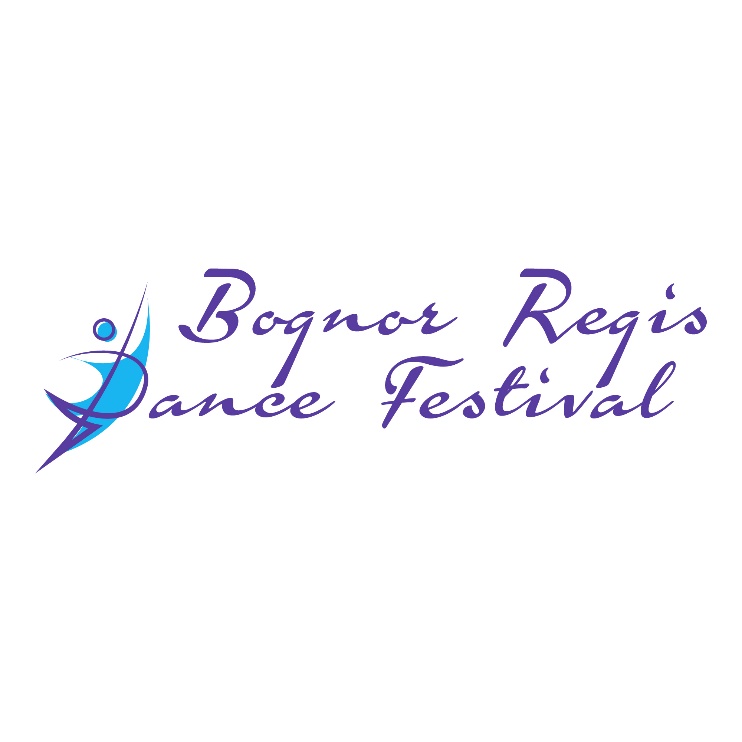 TRI0/QUARTET ENTRY FORMNAME OF DANCE SCHOOL:(Please just put private entry if not entering under a school)ADDRESS:EMAIL CONTACT:TELEPHONE CONTACT:Competitors Name      	 CONTINUATION PAGE…….TOTAL AMMOUNT OF TRIO/QUARTET ENTRY FEES £	DOBAGE AT 1/9/18GENDER M/F     CLASS1.1.1.1.2.2.2.2.3.3.3.3.DOBAGE AT 1/9/18GENDER M/F     CLASS4.4.4.4.5.5.5.5.6.6.6.6.7.7.7.7.8..8..8..8..